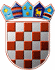                       REPUBLIKA HRVATSKA             KRAPINSKO-ZAGORSKA ŽUPANIJA               Povjerenstvo za provedbu Javnog natječaja  za prijam u službu u Upravni odjel za prostorno           uređenje, gradnju i zaštitu okolišaKLASA: 112-02/22-01/03URBROJ: 2140-08-22-16Krapina, 18. srpnja 2022.PREDMET:  Obavijest o ishodu Javnog natječaja za prijam u službu u Upravni odjel za prostorno uređenje, gradnju i zaštitu okoliša                       -objavljuje se                        Po postupku provedenom temeljem Javnog natječaja za prijam u službu na neodređeno vrijeme u Upravni odjel za prostorno uređenje, gradnju i zaštitu okoliša  KLASA: 112-02/22-01/03, URBROJ: 2140-08-22-1 od 9. lipnja 2022. godine,  koji je objavljen u „Narodnim novinama“ broj 67/22.,  pri Hrvatskom zavodu za zapošljavanje Područnom uredu Krapina i na službenoj mrežnoj stranici Krapinsko-zagorske županije 10. lipnja 2022. godine, pročelnik Upravnog odjela za prostorno uređenje i gradnju je dana  15. srpnja 2022. godine donio Rješenje o prijmu u službu KLASA: UP/I-112-02/22-01/05, URBROJ: 2140-08-22-1 kojime je, u službu na neodređeno vrijeme, na radno mjesto 3. viši referent za prostorno uređenje i gradnju, s mjestom rada u Krapini, primljena, IVANA GOLUBAN, stručna prvostupnica inženjerka građevinarstva.                                                                                     PREDSJEDNICA POVJERENSTVA                                                                                                       Dijana Marmilić 